Cette demande d’aide, une fois complétée, constitue, avec l’ensemble des justificatifs joints par vos soins, le dossier de demande d’aide pour les financeurs publics (FEADER et Conseil régional).Toutes les informations demandées dans ce document doivent être complétées.ATTENTION : Toute opération démarrée avant la date de dépôt du dossier en DRAAF ne pourra pas être financée.L’accusé de réception du dossier ne vaut pas acceptation de l’aide par l’autorité de gestion.Libellé de l’opération :	(A compléter par le demandeur)Type d’Opération :(Cocher la case correspondante) 1.1 (Aide à la formation professionnelle et à l’acquisition de compétences des actifs des secteurs agricole, sylvicole et agroalimentaire)1.2 (Encourager l’émergence et le transfert des réseaux d’acquisition de référence)1- Identification du DemandeurN° SIRET : |__|__|__|__|__|__|__|__|__|__|__|__|__|__|	 attribué par l’INSEE lors d’une inscription au répertoire national des entreprises	STATUT JURIDIQUE : __________________________________________________________________________________________FAF, OPCA, organisme de formation, Chambre d’agriculture, Agence, Association, GIP etc)Si organisme de formation : N° déclaration DIRECCTE : 		 ou  Déclaration en coursRAISON SOCIALE : 	APPELLATION COMMERCIALE : (le cas échéant)	NOM, Prénom du représentant légal : 	Fonction du représentant légal : 	NOM, Prénom du responsable du projet (si différent) : 	Fonction du responsable du projet : 	 : |__|__|__|__|__|__|__|__|__|__|	Mél : ___________________________________________________________COORDONNEES DU DEMANDEUR Adresse : _______________________________________________________________________	Code postal : |__|__|__|__|__|	 	Commune : ______________________________________________________	 : |__|__|__|__|__|__|__|__|__|__|		Téléphone portable : |__|__|__|__|__|__|__|__|__|__|Mél : ________________________________________________________________	Site internet : _______________________________________________________________________________________________2- Identification du projetCARACTÉRISTIQUES DE VOTRE PROJETLocalisation du projet : ________________________________________________________________	Compléter obligatoirement l’annexe 1 correspondant à votre type d’opération. Vous pouvez joindre également en complément tout document (technique, publicitaire ou commercial) plus détaillé de présentation de votre projet.CALENDRIER PREVISIONNEL DU PROJET(Attention, le commencement du projet ne doit pas intervenir avant la date de réception du dossier mentionnée dans l’accusé de réception de la demande de subvention)Date prévisionnelle de début de projet*: _________________________________(jour, mois, année)	Date prévisionnelle de fin de projet*:____________________________________(jour, mois, année)*il s’agira ici, par exemple, de la date de début ou de fin de la formationPour les projets qui s’étendent sur 2 années :1 : à compléter uniquement si vous ne récupérez pas la TVA ou si vous la récupérez partiellement)3-Plan de financement du projetCoût total prévisionnel de l’opération :	Opération donnant lieu à récupération de la TVA : Oui   Non   Partiellement DEPENSES PREVISIONNELLES Compléter obligatoirement l’annexe 1 correspondant à votre type d’opérationRECETTES PREVISIONNELLES Recettes prévisionnelles générées par le projetNB : Les recettes avérées seront déduites du montant total des dépenses éligibles au moment du paiement des aides* Type de recettes : 1. Participation financière de l’employeur du stagiaire, 2. Participation financière du stagiaire, 3. AutresPLAN DE FINANCEMENT PREVISIONNEL DU PROJET1 : Les fonds collectés par les OPCA peuvent, sous certaines conditions, être mobilisés en tant que contreparties à des financements du FEADER au même titre que des contreparties issues de financements publics.Ce montant doit être identique au montant total du calendrier prévisionnel et du total général des dépenses.4- Liste des pièces à joindre au dossierPour les projets impliquant une convention de partenariat, les pièces complémentaires suivantes sont à fournir  par chaque partenaire : 5- Critères de sélectionLes critères de sélection permettent de noter votre projet. Les projets dont la note est inférieure à 100 points ne sont pas sélectionnés. Pour les cases cochées, les justificatifs demandés « au dépôt de la demande » sont à joindre à votre dossier de demande de subvention. Vous vous engagez à respecter les critères que vous aurez cochésCritères de sélection type d’opération 1.1Critères de sélection type d’opération 1.26- Obligations généralesengagements du demandeur Cocher les cases nécessaires Je demande (nous demandons), à bénéficier des aides au titre de la mesure  1.1 (	Aide à la formation professionnelle et à l’acquisition de compétences des actifs des secteurs agricole, sylvicole et agroalimentaire)1.2 (Encourager l’émergence et le transfert des réseaux d’acquisition de référence) J’atteste (nous attestons) sur l’honneur :L’exactitude des renseignements fournis dans le présent formulaire et les pièces jointes,Ne pas avoir sollicité pour le même projet une aide autre que celles indiquées sur le présent formulaire de demande d’aide,Avoir pris connaissance des points de contrôle figurant dans la notice qui accompagne ce formulaire,Ne pas avoir commencé l’exécution de ce projet avant la date de dépôt de la présente demande d’aide,Pour les OPCA/FAF, me conformer à la législation en matière de qualité des actions de la formation professionnelle continue afin de m’assurer que les organismes de formation que je mobilise par sous-traitance ou achat de formations, disposent des capacités appropriés en termes de qualification du personnel et de formation régulière pour mener à bien ces tâches. Je m’engage (nous nous engageons), sous réserve de l’attribution de l’aide :A réaliser le programme de formation ou l'action de formation pour lequel l'aide est sollicitée,A vérifier l'éligibilité du public cible,A informer le guichet unique de toute modification de ma situation, de la raison sociale de ma structure, des engagements ou du projet,A permettre / faciliter l’accès à ma structure aux autorités compétentes chargées des contrôles pour l’ensemble des paiements que je sollicite pendant 5 années à compter de la date du dernier paiement FEADER,A conserver pendant 5 ans à compter de la date du dernier paiement FEADER tout investissement financé dans le cadre de l’opération,A ne pas solliciter à l’avenir, pour ce projet, d’autres crédits publics en plus de ceux mentionnés dans le tableau « financement du projet »,A communiquer au guichet unique le montant réel des recettes perçues,A détenir, conserver, fournir tout document permettant de vérifier la réalisation effective de l’opération demandé par l’autorité compétente pendant 10 ans : factures et relevés de compte bancaire pour des dépenses matérielles, tableau de suivi du temps de travail pour les dépenses immatérielles, comptabilité…,Respecter les obligations européennes en matière de publicité décrites dans la notice qui accompagne le formulaire,A respecter le code des marchés publics, pour les structures publiques, au sens du droit français,A fournir, à la dernière demande de paiement, les indicateurs demandés.A informer au plus tard 15 jours avant le début de chaque session, module ou stage de la date exacte et de l'adresse de réalisation de la dite session, quand l'action est en présence des participants,A organiser, en fin de formation (ou pour chaque action de formation d’un programme de formations), l’évaluation de la formation par les stagiaires. Cette évaluation sera tenue à disposition de l’autorité de gestion,A enregistrer l’identité et les coordonnées des stagiaires, ainsi que la présence avec l’émargement par demi-journée de stage,A dispenser des formations gratuites pour les stagiaires dès lors que le taux d’aide publique retenu est de 100% des dépenses éligibles. Je suis informé(e) (nous sommes informés) que :l'éligibilité du public cible est une condition majeure pour l'attribution de l'aide du FEADER et que je dois vérifier cette éligibilité,en cas d’irrégularité ou de non-respect de mes (nos) engagements, le remboursement des sommes perçues sera exigé, majoré d’intérêts de retard et éventuellement de pénalités financières, sans préjudice des autres poursuites et sanctions prévues dans les textes en vigueur,conformément au règlement communautaire n°1306/2013 du 17 décembre 2013 et aux textes pris en son application, l'Agence de services et de paiement (ASP) est susceptible de publier une fois par an, sous forme électronique, la liste des bénéficiaires recevant une aide FEADER ou FEAGA. Dans ce cas, mon (notre) nom, mon (notre) adresse et le montant de mes (nos) aides perçues resteraient en ligne sur le site internet TELEPAC pendant deux ans. Ces informations pourront être traitées par les organes de l'Union européenne et de l'Etat compétents en matière d'audit et d'enquête aux fins de la sauvegarde des intérêts financiers de l'Union,l'ensemble des informations recueillies dans le présent formulaire font l'objet d'un traitement informatique destiné à la gestion de mon dossier de demande d'aide. Les destinataires des données sont la Région Centre-Val de Loire, l'ASP, le Ministère de l'Agriculture, de l'alimentation et de la Forêt et les éventuels financeurs. Conformément à la loi « informatique et libertés » n° 78-17 du 6 janvier 1978, je bénéficie d'un droit d'accès et de rectification aux informations à caractère personnel me concernant. Si je souhaite exercer ce droit et obtenir communication des informations me concernant, je peux m'adresser au Service Autorité de gestion FEADER de la Région Centre-Val de Loire dont l’adresse est mentionnée plus haut.Afin de faciliter mes démarches auprès de l’administration,  j’autorise je n’autorise pas (1)l’administration à transmettre l’ensemble des données nécessaires à l’instruction de ce dossier à toute structure publique chargée de l’instruction d’autres dossiers de demande d’aide ou de subvention me concernant.(1) Dans ce cas, je suis informé qu’il me faudra produire l’ensemble des justificatifs nécessaires à chaque nouvelle demande d’aide. Toutefois, cette option ne fait pas obstacle aux contrôles et investigations que l'administration doit engager afin de procéder aux vérifications habituelles découlant de l'application des réglementations européennes et nationales (à titre d'exemple: vérification du respect du taux maximum d'aides publiques).Fait à 		le	Signature et qualité du demandeur :(avec cachet du demandeur)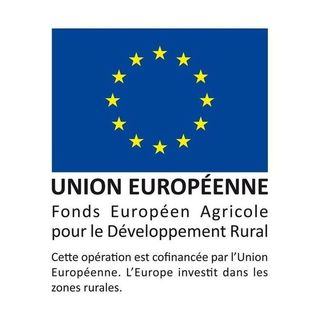 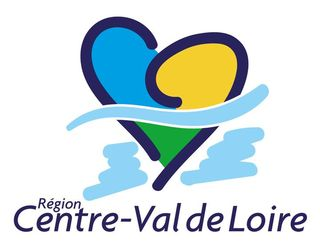 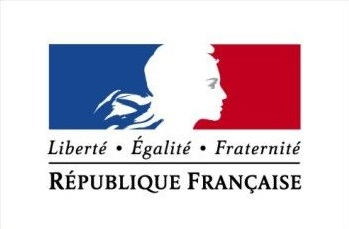 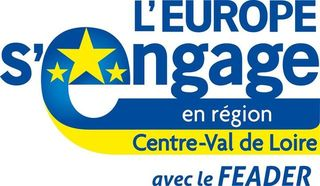 Demande de subvention multifinanceurs : FEADER, Conseil régionalTRANSFERT DE CONNAISSANCES ET ACTIONS D’INFORMATIONAide à la formation professionnelle et à l’acquisition de compétences des actifs des secteurs agricole, sylvicole et agroalimentaireType d’Opération 1.1 du Programme de Développement Rural CENTRE - VAL DE LOIRE 2014-2022Encourager l’émergence et le transfert des réseaux d’acquisition de référenceType d’Opération 1.2 du Programme de Développement Rural CENTRE - VAL DE LOIRE 2014-2022Où faire parvenir votre dossier ?Veuillez transmettre 1 exemplaire papier original et une copie informatique scannée au format PDF au Guichet Unique Service Instructeur à savoir, la DRAAF (Direction régionale de l’alimentation, de l’agriculture et de la forêt) Centre-Val de LoireService Régional de l’Economie Agricole et Rurale Cité administrative Coligny131, rue du Faubourg Bannier45 042 Orléans Cedex 1srear.draaf-centre-val-de-loire@agriculture.gouv.frVeuillez également en conserver un exemplaire.Contact en cas de besoin d’assistanceLa DRAAF, Guichet Unique Service Instructeur (GUSI)Appel à projet et date limite de remise des dossiers de demandeAppel à projets 2021Date limite : 31 mars 2021 (le cachet de la poste faisant foi)Cadre réservé à l’administration N° de dossier OSIRIS : ______________________________	_______Date de réception : |__|__|__|_|__|__|__|__|ANNÉEMONTANT HTMONTANT RÉEL SUPPORTÉ1Dépenses totales prévuesNature de la recette prévueIdentifiant du justificatifType de recettes*Montant prévisionnel HTMontant prévisionnel TTCMontant totalFINANCEMENT DU PROJETMONTANT SOLLICITÉ EN €MONTANT OBTENU EN €FINANCEURS PUBLICSFINANCEURS PUBLICSFINANCEURS PUBLICSÉtatCasDARConseil régionalAutres financeurs publics (préciser) :________________________________________________________________________Autofinancement du maître d’ouvrage public ou, le cas échéant, financement OPCA1Sous-total financeurs publics (1)FINANCEURS PRIVÉSFINANCEURS PRIVÉSFINANCEURS PRIVÉSAutofinancementEmpruntContributions privéesRecettesSous-total financeurs privés (2)TOTAL GÉNÉRAL (1+2)(Coût du projet)PiècesType de demandeur / projet concernéPièce jointeSans objetExemplaire original du présent formulaire de demande d’aide complété et signéTousRelevé d’identité bancaire (RIB) mentionnant l’IBAN et le code BICTousCertificat d’immatriculation INSEE indiquant le n° SIRETTousAnnexe 1TousPièces justificatives demandées en annexe 1TousDélibération de l’organe compétent approuvant le projet et le plan de financementTousPièces justificatives des dépenses prévisionnelles : plusieurs devis sont demandés (voir notice)TousPouvoir habilitant le signataire à demander l’aide et à engager la structureSi le signataire de la demande n’est pas le représentant légalK-bis de moins de 6 mois ou exemplaire des statuts à jourPersonne morale (sauf pour les collectivités, leurs groupements et les établissements publics)Attestation du directeur de la structure justifiant l’affectation d’employés au projetPour les projets comprenant des dépenses de personnelRécépissé de déclaration en préfectureAssociationStatuts à jourAssociationJustificatifs de l’agrément de l’organisme de formation par la DIRECCTEOrganisme de formationJustificatif de l’agrément de l’ÉtatOPCA/FAFPiste de traçabilitéOPCA/FAFProjet de convention de partenariatProjet demandé par un chef de file (TO 1.2 uniquement)Attestation de l’organisme social (MSA) justifiant que le bénéficiaire est à jour de ses obligations sociales (pour la société et chaque associé exploitant en cas de personne morale)Exploitants agricoles, sociétés, fondations, associations exerçant une activité agricoleAnnexe relative au respect des règles de la commande publiqueSi le demandeur est soumis au respect des règles de la commande publiquePour les demandes présentées avec des dépenses en TTC : attestation de non déductibilité de la TVA ou toute autre pièce fournie par les services fiscaux compétents.Sauf si dépenses présentées en HTAttestation de formations suivies depuis 2 ans attestant la mise à jour des connaissances de votre personnel ou des intervenants externesPour les dossiers du TO 1.2Certificat d’immatriculation INSEE indiquant le n° SIRET de moins d’un an.(Document téléchargeable sur le site https://avis-situation-sirene.insee.fr/)Si le partenaire est une personne physique : copie de la carte d’identitéPouvoir habilitant le partenaire à demander l’aide et à engager la structureCritèreDéfinitionPièce justificative vérifié au dépôt de la demande d’aidePublic ciblePublic ciblePublic ciblePublic cibleSecteur forestierDemande d’aideSecteur agricoleDemande d’aideSecteur agroalimentaireDemande d’aideFormation par filières prioritairesFormation par filières prioritairesFormation par filières prioritairesFormation par filières prioritairesCultures spécialisée Arboriculture, viticulture, horticulture, maraîchageCultures maraîchères (OTEX n°2013 Maraîchage > 2/3 des surfaces en maraîchage sauf OTEX n°2011 et n°2012 : culture légumières intensives caractérisées par une occupation quasi permanente du terrain et une succession de cultures. On enregistre la superficie brute maximum consacrée au maraîchage)Demande d’aideÉlevage (toutes filièresDemande d’aideForêtDemande d’aideContenu pédagogiqueContenu pédagogiqueContenu pédagogiqueContenu pédagogiqueAdéquation avec la priorité régionale définie dans l’appel à projetAccompagner les exploitants sur les compétences relevant des fonctions majeurs de « chef d’entreprise »Demande d’aideChangement des pratiques en lien avec l'environnement : réduction d'intrants et / ou eau et biodiversité- Meilleure maîtrise  des apports de fertilisants ou de produits phytosanitaires, des intrants vétérinaires, valorisation de l'azote organique, implantation et entretien de couverts, enherbement inter-culture, désherbage alternatif, développement de la certification environnementale de l'exploitation … - Préservation de la biodiversité et protection / gestion des ressources en eau (mesure des besoins en eau des plantes, traitement des effluents d'élevage, des effluents phytosanitaires …)Demande d’aideChangement des pratiques en lien avec le changement climatiqueRéduction des gaz à effet de serre et utilisation de sources d'énergies renouvelables (énergies naturelles ou renouvelables, utilisation de la biomasse…), adaptation des peuplements forestiers au changement climatiqueDemande d’aideVolet économiqueRenforcement de la compétitivité de l'agriculture et de la viabilité des exploitations agricoles et forestières Demande d’aideVolet économiqueAccroissement de la valeur ajoutée dans les entreprises en développant des marchés de proximité et d'accueil Demande d’aideVolet économiqueAccroissement de la mobilisation en bois Demande d’aideAmélioration des conditions de travail et ressources humainesAmélioration de l'automatisation, de l'ergonomie, de la sécurité  …Demande d’aideAmélioration des conditions de travail et ressources humainesHygiène et sécurité sanitaire …Demande d’aideAmélioration des conditions de travail et ressources humainesEmploi et adaptation des compétences aux besoins du marché (embauche d'un salarié, utilisation d'un service de remplacement, adhésion à un groupement d'employeur…) Demande d’aideAmélioration des conditions de travail et ressources humainesMise en œuvre d’une Gestion Prévisionnelle des Emplois et des CompétencesDemande d’aideAutresAutresAutresAutresActions de formation résultant d'une action collective Action de formation issue des GIEE labellisés  et ayant reçu un avis favorable sans réserve du Conseil Régional, des Groupes Opérationnels du PEI ou d'autres actions collectives identifiées dans les projets de filièresDemande d’aideMise à jour des connaissances au regard des évolutions économiques, scientifiques, techniquesDemande d’aideCritèreDéfinitionPièce justificative vérifié au dépôt de la demande d’aidePorteur de projetPorteur de projetPorteur de projetPorteur de projetGroupes opérationnels dans le cadre du PEI,GIEE- Groupes opérationnels reconnus par l'Autorité de Gestion  au titre du Partenariat Européen pour l'Innovation ; le PEI porte un projet d'innovation avec une application opérationnelle pour des bénéficiaires finaux dont les connaissances acquises devront être diffusées notamment dans le réseau PEI régional, national et européen. - Groupements d’Intérêt Economique et Environnemental labellisés et ayant reçu un avis favorable sans réserve du Conseil Régional.Demande d’aideCentres techniques, d'expérimentation Centres techniques suivants (ou toute entité résultant de la fusion de certains d’entre eux) :LCA : Légumes Centre Actions (légumes)CDHRC : Comité de Développement Horticole de la Région Centre - Val de Loire (horticulture)IFV : Institut français de la vigne (vigne et vin)La Morinière (arboriculture)FNAMS : Fédération Nationale des Agriculteurs Multiplicateurs de Semences (semences)OIER des Bordes : Organisme Inter Etablissement (élevage allaitant)CIIRPO : Centre Interrégional d'Information et de Recherche en Production Ovine (élevage ovin), Centre Caprin (élevage caprin)Institut de Développement ForestierAutres instituts techniques intervenant sur le territoire régionalDemande d’aideType de projetType de projetType de projetType de projetTransfert de résultats des stations d'expérimentation et des centres techniques ou d'autres opérateurs réalisant des programmes d'expérimentation du projet de la ou des filières concernéesActions de transfert directement liées au programme d'expérimentation en cours et identifiées dans le ou les projets de filières. Demande d’aidePour les projets de filières, joindre également :Un descriptif du projet permettant de montrer que les actions demandées s’inscrivent dans le projet de filière, en précisant pour chaque action l’intitulé de la fiche action du CAP à laquelle elle correspond ;Le compte-rendu du comité de filière montrant que les actions sont validées par le comité de filière de l’année en cours.Actions de transfert spécifiquement identifiées dans un ou des projets de filières ou dans un plan national décliné au niveau régionalActions de transfert de bonnes pratiques, de réseaux d'acquisition de référence (exemples : herbe et fourrages, fermes pilotes légumes, Clubs Protection Biologique Intégrée, sylviculture durable…) identifiées dans le ou les projets de filières ou dans un plan national décliné au niveau régional (Plan Ecophyto II, Plan Ambition Bio)Demande d’aidePour les projets de filières, joindre également :Un descriptif du projet permettant de montrer que les actions demandées s’inscrivent dans le projet de filière, en précisant pour chaque action l’intitulé de la fiche action du CAP à laquelle elle correspond ;Le compte-rendu du comité de filière montrant que les actions sont validées par le comité de filière de l’année en cours.Filières de productionFilières de productionFilières de productionFilières de productionElevage (toutes filières)Demande d’aideCultures spécialiséesArboriculture, viticulture, horticulture, maraîchage                                                            Cultures maraîchères (OTEX n°2013 Maraîchage  > 2/3 des surfaces en maraîchage sauf OTEX n°2011 et n°2012) : cultures légumières intensives caractérisées par une occupation quasi permanente du terrain et une succession de cultures. On enregistre la superficie brute maximum consacrée au maraîchage.Demande d’aideForêtDemande d’aidePartenariats et collaborations mises en place pour le projetPartenariats et collaborations mises en place pour le projetPartenariats et collaborations mises en place pour le projetPartenariats et collaborations mises en place pour le projetEchanges techniques professionnels régionaux et/ou interrégionauxDemande d’aideSynergie entre les centres techniques et les structures à vocation pédagogiqueExemple : partenariats entre Instituts techniques et les établissements d'enseignement agricole (lycées agricoles de la Saussaye, de Tours-Fondettes, de Bourges le Subdray, le Chesnoy…)Demande d’aideActions de transfert avec une approche transversale permettant une meilleure structuration de la filière et / ou inter filières- Programme incluant tous les acteurs de l'amont à l'aval ; tous les secteurs de la filière (conventionnels, Agriculture Biologique, plein champs, sous serre).- Programme créant des liens inter filièresDemande d’aidePrincipale thématique de l’actionPrincipale thématique de l’actionPrincipale thématique de l’actionPrincipale thématique de l’actionLa diffusion de l’innovationActions de transfert de l'innovation s’appuyant sur des projets déposées dans le cadre d’un appel à projet en lien avec l’innovation :- CAP Action Innovation Régionale,- PTR (Prestation technologique réseau), - Présentation d'un projet au FUI (fonds des pôles de compétitivité),- Engagé dans un réseau DEPHY (réseau de fermes Ecophyto : limitation des produits phytosanitaires),- GIEE notés comme innovants dans l’appel à projets GIEE du ministère de l’agriculture.- Groupe opérationnel du PEIDemande d’aideLe changement des pratiques en lien avec l’environnement et le changement climatiquePratiques ou systèmes d’exploitation permettant : - de s’adapter et/ou  d’atténuer, d’avoir des effets positifs sur le changement climatique,- de réduire les impacts environnementaux sur la biodiversité, la qualité de l’eau et du sol,- de développer la certification environnementale des exploitationsDemande d’aideLe développement des ressources humaines, l’emploi et adaptation des  compétences aux besoins du marchéAmélioration de l’automatisation, de l’ergonomie, de la sécurité, de l’hygiène et de la sécurité sanitaire, l’emploi salarié, les services de remplacement et les groupements d’employeurs, la mise en place de Gestion Prévisionnelles des Emplois et des Compétences (GPEC) …Demande d’aideLe développement économique des exploitations agricoles ou forestières (compétitivité et développement des marchés de proximité et de qualité)- le renforcement de la compétitivité et de la pérennité des exploitations - L’accroissement de la valeur ajoutée dans les entreprises en développant les marchés de proximité et de qualitéDemande d’aideLa conservation et la mise en valeur de la biodiversité domestique agricole et de la diversité des essences forestièresDemande d’aideAutresAutresAutresAutresCaractère nouveau de l'opérationMoins de 5 ans de financement sur le contenu du projet présentéDemande d’aideTaille de l'action (concerne un public de plus de 20 personnes)Nombre minimum de personnes concernées par le programme (une même personne pouvant participer à un atelier, à une ou plusieurs actions de démonstration …)Demande d’aide